                                                                                                                                                                                                        О Т К Р Ы Т О Е    А К Ц И О Н Е Р Н О Е     О Б Щ Е С Т В О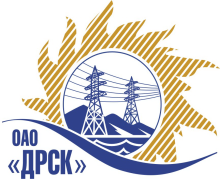 ПРОТОКОЛрассмотрения заявокгород  Благовещенск, ул. Шевченко, 28ПРЕДМЕТ ЗАКУПКИ: Открытый электронный запрос цен «Трансформаторы тока до 10 кВ» для нужд филиала ОАО «ДРСК» «Амурские электрические сети», «Приморские электрические сети».Основание для проведения закупки: ГКПЗ 2014 г. закупка № 1544 раздел 2.2.2.Планируемая стоимость закупки в соответствии с ГКПЗ: 2 588 770,00 руб. без учета НДCУказание о проведении закупки от 05.03.2014 № 46Форма голосования членов Закупочной комиссии: очно-заочная.ПРИСУТСТВОВАЛИ: На заседании присутствовали 8 членов Закупочной комиссии 2 уровня. ВОПРОСЫ, ВЫНОСИМЫЕ НА РАССМОТРЕНИЕ ЗАКУПОЧНОЙ КОМИССИИ: О признании предложений  ООО "Объединенные Энергетические Технологии - Новосибирск", ЗАО "ОЭнТ" несоответствующим условиям закупки О признании предложений соответствующие условиям закупкиО предварительной ранжировке предложений Участников закупки РАССМАТРИВАЕМЫЕ ДОКУМЕНТЫ:Протокол вскрытия конвертов Индивидуальные заключения Моториной О.А., Тимченко С.А., Никольского И.Н., Лаптева И.А.ВОПРОС 1 «О признании предложений ООО "Объединенные Энергетические Технологии - Новосибирск", ЗАО "ОЭнТ" несоответствующим условиям закупки»ОТМЕТИЛИ:Предложения ООО "Объединенные Энергетические Технологии - Новосибирск" и ЗАО "ОЭнТ" не соответствуют требованиям п. 7.5. закупочной документации, а именно участники являются аффилированными лицами по отношению друг к другу.ВОПРОС 2 «О признании предложений соответствующие условиям закупки»ОТМЕТИЛИ:Предложения ЗАО "ГК "Электрощит"-ТМ Самара"ОЭнТ", ЗАО фирма "ТЭТ", ОАО "СЗТТ", ЗАО "Энергия-Сервис", ЗАО "Группа "СВЭЛ", ЗАО "ДЭТК" признаются удовлетворяющим по существу условиям закупки. Предлагается принять данные предложения к дальнейшему рассмотрению.ВОПРОС 3  «О предварительной ранжировке  предложений Участников закупки»ОТМЕТИЛИ:В соответствии с требованиями и условиями, предусмотренными извещением о закупке и Закупочной документацией, предлагается предварительно ранжировать предложения с 1 по 6 место следующим образом: РЕШИЛИ:Признать предложения ООО "Объединенные Энергетические Технологии - Новосибирск" и ЗАО "ОЭнТ" несоответствующим условиям закупкиПризнать предложения ЗАО "ГК "Электрощит"-ТМ Самара", ЗАО фирма "ТЭТ", ОАО "СЗТТ", ЗАО "Энергия-Сервис", ЗАО "Группа "СВЭЛ", ЗАО "ДЭТК" соответствующие условиям закупки.Утвердить предварительную ранжировку предложений Участников с 1 по 6 место:1 место: ЗАО "ГК "Электрощит"-ТМ Самара"2 место: ЗАО фирма "ТЭТ"3 место: ОАО "СЗТТ" 4 место: ЗАО "Энергия-Сервис"5 место: ЗАО "Группа "СВЭЛ"6 место: ЗАО "ДЭТК"Ответственный секретарь Закупочной комиссии 2 уровня ОАО «ДРСК»	О.А. МоторинаТехнический секретарь Закупочной комиссии 2 уровня ОАО «ДРСК»	Т.А. ИгнатоваДАЛЬНЕВОСТОЧНАЯ РАСПРЕДЕЛИТЕЛЬНАЯ СЕТЕВАЯ КОМПАНИЯУл.Шевченко, 28,   г.Благовещенск,  675000,     РоссияТел: (4162) 397-359; Тел/факс (4162) 397-200, 397-436Телетайп    154147 «МАРС»;         E-mail: doc@drsk.ruОКПО 78900638,    ОГРН  1052800111308,   ИНН/КПП  2801108200/280150001город  Благовещенск№ 193/МТПиР-Р04  апреля 2014 годаМесто в предварительной ранжировкеНаименование и адрес участникаЦена заявки и иные существенные условия1 местоЗАО "ГК "Электрощит"-ТМ Самара" (Россия, 443048, Самара, п. Красная Глинка, корпус заводоуправления ОАО "Электрощит")Цена: 1 698 044,93 руб. (цена без НДС)Поставка: через 40-45 календарных дней с момента подписания договораУсловия оплаты: в течение 30 календарных дней с момента получения продукции на склад ЗаказчикуГарантийный срок: 3 года с момента ввода в эксплуатацию, но не более 3,5 лет с момента отгрузки2 местоЗАО фирма "ТЭТ" (105037, г. Москва, Восточный округ, Восточное Измайлово, городок имени Баумана, д.1, стр.1Б, офис 31)Цена: 2 225 711,00 руб. (цена без НДС)Поставка: 50-60 дней с момента подписания договораУсловия оплаты: в течение 30 дней после поставкиГарантийный срок: 36 месяцев3 местоОАО "СЗТТ" (620043, г. Екатеринбург, ул. Черкасская 25)Цена: 2 321 605,00 руб. (цена без НДС)Поставка: 30.05.2014Условия оплаты: 100% в срок до 30.06.2014Гарантийный срок: Трансформаторы ТОП и ТШН: 80 лет с даты ввода в эксплуатацию, но не более 8,5 лет с даты отгрузки.Трансформаторы ТОЛ, ТПЛ и ТПОЛ: 50 лет с даты ввода в эксплуатацию, но не  более 5,5 лет с даты отгрузки с предприятия4 местоЗАО "Энергия-Сервис" (Россия, 195197, г. Санкт - Петербург, Кондратьевский пр., д.15 лит.А)Цена: 2 510 000,00 руб. (цена без НДС)Поставка: 30.05.2014Условия оплаты: 100% оплата по факту поставки в течение 30 днейГарантийный срок: 36 месяцев5 местоЗАО "Группа "СВЭЛ" (620010, Свердловская область, г. Екатеринбург, ул. Черняховского, 61)Цена: 2 568 855,94 руб. (цена без НДС)Поставка: май 2014Условия оплаты: 100% в срок до 30.06.2014Гарантийный срок: 36 месяцев 6 местоЗАО "ДЭТК" (Россия, г.Хабаровск, ул.Ангарская, 7, оф. 29)Цена: 2 763 616,00 руб. (цена без НДС)Поставка: до 31.05.2014 с возможностью досрочнойУсловия оплаты: 100% оплата в течение 30 дней с момента поставки оборудования на склад ГрузополучателяГарантийный срок: 3 года с момента ввода в эксплуатацию, при условии хранения не более 6 месяцев